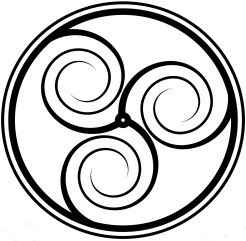 Name________________________________________   Date of birth_________________Address________________________________________________________zip____________________Cell phone #___________________________                         cell provider__________________________________Email address ___________________________________________________________________________Goal of visit:  (check all that apply)              stress reduction_________                                                                        pain relief________                                                                        Increase mobility_________Goal(s)- (What would you like to have happen as a result of massage therapy?)_______________________________________________________________________________________________________________________________________________________________________________________________If you take prescribed medications, please list the name and the reason for taking them.Medication						Reason_________________________________________            __________________________________________________________________________________            __________________________________________________________________________________            _________________________________________	List any injury or surgery in the past 6 months_____________________________________________________________________________________________________________________________________________Circle if you have: varicose veins, blood clots, arthritis, heart, blood pressure, or spinal problemsDescribe_________________________________________________________________________________Are you allergic to any kinds of lotion?  no______yes________________________________________Do you have any medical condition	that I need to be aware of before your massage?I understand that massage therapy is for the purpose of stress reduction, increasing circulation and energy flow, or relief from muscular tension or spasms.  Kimberly does not diagnose illness, disease or any physical or mental disorder.  She does not prescribe medical treatments, prescriptions or perform spinal manipulations.  Massage therapy is not a substitute for medical examinations or diagnosis.Signature_____________________________________________Date____________________				